АДМИНИСТРАЦИЯ МУНИЦИПАЛЬНОГО ОБРАЗОВАНИЯ«МОНАСТЫРЩИНСКИЙ РАЙОН» СМОЛЕНСКОЙ ОБЛАСТИП О С Т А Н О В Л Е Н И Е__________________________________________________________________________________от 28.12.2012г № 414п. МонастырщинаВ соответствии с Федеральным законом от 21.12.1994 года №69-ФЗ «О пожарной безопасности» и от 06.10.2003 года №131-ФЗ «Об общих принципах организации местного самоуправления в Российской Федерации», с целью обеспечения снижения риска возникновения пожаров, обеспечения приемлемого уровня защищённости личности, имущества, общества от пожаров, координации работы по вопросам противопожарной пропаганды и осуществления контроля за её выполнением различными органами власти и организациями на территории муниципального образования «Монастырщинский район» Смоленской области,      Администрация муниципального образования «Монастырщинский район» Смоленской области   п о с т а н о в л я е т:1. Провести на территории муниципального образования «Монастырщинский район» Смоленской области в период с 01.02.2013  года по 01.06.2013 годаследующие конкурсы: 1.1.	«Самый пожаробезопасный фельдшерско-акушерский пункт»;1.2.	«Самоепожаробезопасное общеобразовательное учреждение»;1.3.	«Самый пожаробезопасный жилой дом».2.	Утвердить Положение о проведении конкурсов «Самый пожаробезопасныйфельдшерско-акушерский пункт», «Самое пожаробезопасное общеобразовательное учреждение», «Самый пожаробезопасный жилой дом», согласно Приложению №1 и №2.3.	Утвердить состав комиссии по проведению вышеуказанных конкурсов, согласно Приложению №3.4.	Подведение итогов выше указанных конкурсов провести 10.06.2013 года.5.	Начальнику отдела по информационной политике Администрации муниципального образования «Монастырщинский район» Смоленской области Голуб А.В. разместить информацию о проводимых конкурсах и его итогах на  официальном сайте Администрации муниципального образования «Монастырщинский район» Смоленской области.6.	Контроль за исполнением настоящего постановления оставляю за собой.И.п. Главы Администрациимуниципального образования«Монастырщинский район»Смоленской области                                                     В.Б. Титов Приложение №1                                                               к постановлению Администрации                                                                      муниципального образования                                                                      «Монастырщинский район»                                                                      Смоленской области                                                                      от 28.12.2012  № 414ПОЛОЖЕНИЕо проведении на территориимуниципального образования«Монастырщинский район» Смоленской областиконкурсов «Самый пожаробезопасный фельдшерско-акушерский пункт», «Самое пожаробезопасное общеобразовательное учреждение»Общие положения.1.1. Настоящее положение разработано в соответствии с Федеральным законом от 21.12.1994 года №69-ФЗ «О пожарной безопасности» и  Правилами противопожарного режима в Российской Федерации, утверждёнными постановлением Правительства Российской Федерации от 25 апреля 2012 года
№390 с целью обеспечения снижения риска возникновения пожаров, обеспечения приемлемого уровня защищённости личности, имущества, общества от пожаров, координации работы по вопросам противопожарной пропаганды и осуществления контроля заеё выполнением различными органами власти и организациями.2. Организация конкурса.2.1. Организацию и проведение конкурса осуществляет конкурсная комиссия. 2.2. Конкурсная комиссия:- осуществляет прием и регистрацию заявок;- проводит экспертизу материалов, представленных участниками конкурса;- при необходимости запрашивает в территориальных органах федеральных органов исполнительной власти и других организациях информацию, необходимую для подтверждения пожарной обстановки и других показателей работы;- определяет победителей конкурса;- рассматривает апелляции, поданные участниками конкурса;- проводит церемонию награждения победителей конкурса.3. Порядок проведения конкурсов.3.1. Конкурсы проводятся по следующим номинациям:3.1.1. «Самый пожаробезопасный фельдшерско-акушерский пункт»3.1.2. «Самоепожаробезопасное общеобразовательное учреждение»3.2. Участники конкурса:- до 01.03.2013 года представляют в конкурсную комиссию заявку на участие в конкурсе согласно приложению №1 к настоящему положению;- до 01.04.2013 года заполняют и представляют критерии оценки пожарной безопасности (объекта здравоохранения или образования) согласно приложению №2 к настоящему положению.3.3. Проведение конкурса осуществляется в два этапа.3.4. На первом этапе проводится экспертиза материалов, представленных участниками конкурса.По итогам первого этапа конкурсной комиссией отбираются 5 участников конкурса, которые принимают участие во втором этапе.О победителях первого этапа конкурса конкурсная комиссия уведомляет всех участников конкурса.3.5. На втором этапе конкурса конкурсная комиссия оценивает состояние пожарной безопасности объектов здравоохранения или образования, отобранных на первом этапе с выходом на место и составляет акт-оценки по форме согласно приложению №3 к настоящему положению.4. Подведение итогов конкурса:4.1. Победителями конкурса признаются участники конкурса, достигшие наилучших результатов по результатам оценки конкурсной комиссией. Победителям присуждается звание «Самый пожаробезопасный фельдшерско-акушерский пункт» или «Самое пожаробезопасное общеобразовательное учреждение» и вручается грамота за 1-е, 2-е или 3-е место.Приложение №1к положениюПредседателю конкурсной комиссии, начальнику ОНД Смоленского и Монастырщинского района А.В. КопачевуЗАЯВКАна участие в конкурсе «Самый (ое) пожаробезопасный(ое) __________________»Наименование учреждения _____________________________________________________________________________________________________________________________________________________________________________________2.  Ф.И.О. руководителяучреждения __________________________________________________________________________________________________________________________________________________________________________________3. Адрес представляемого на конкурс объекта ____________________________________________________________________________________________________4. Контактный телефон руководителя учреждения ________________________________________							________________________       (подпись)                                                                                                                                          (фамилия, инициалы)                                                                              дата «____»____________2013 годаМ.П.Приложение №2к положениюКритерии оценки пожарной безопасностиобъекта здравоохранения или  образованияПриложение №3к положениюАКТ-ОЦЕНКИосмотра объекта, представленного на участие в конкурсе «Самый(ое) пожаробезопасный(ое) _______________________________»Комиссия в составе: __________________________________________________________________________________________________________________________в рамках проведения конкурса «Самый(ое) пожаробезопасный(ое)_____________________________________________________________»______________________________________________________________________произвела «___»_________ 2013 года осмотр объекта и прилегающей территориипо адресу: _____________________________________________________________наименование объекта:________________________________________________________________________________________________________________________Ф.И.О. руководителя ____________________________________________________Члены комиссии:    _______________           ________________                                  _______________           ________________                                  _______________           ________________                                  _______________           ________________С актом - оценки ознакомлен: _____________                     _____________________                                                                                           (подпись)                                                               (Ф.И.О. руководителя)Замечания к акту: _______________________________________________________                                                                                  Приложение №2                                                                           к постановлению Администрации                                                                      муниципального образования                                                                      «Монастырщинский район»                                                                      Смоленской области                                                                      от 28.12.2012  № 414ПОЛОЖЕНИЕо проведении на территориимуниципального образования«Монастырщинский район» Смоленской областиконкурсов «Самый пожаробезопасный жилой дом»Общие положения.1.1. Настоящее положение разработано в соответствии с Федеральным законом от 21.12.1994 года  №69-ФЗ «О пожарной безопасности», Правилами противопожарного режима в Российской Федерации, утверждёнными постановлением Правительства Российской Федерации от 25 апреля 2012 года      №390, с целью обеспечения снижения риска возникновения пожаров в жилых домах и обеспечения приемлемого уровня защищённости личности, имущества и  общества от пожаров.2. Организация конкурса.2.1. Организацию и проведение конкурса осуществляет конкурсная комиссия. 2.2. Конкурсная комиссия:- осуществляет прием и регистрацию заявок;-проводит экспертизу материалов, представленных участниками конкурса;- при необходимости запрашивает в территориальных органах федеральных органов исполнительной власти и других организациях информацию, необходимую для подтверждения пожарной обстановки и других показателей работы;- определяет победителей конкурса;- рассматривает апелляции, поданные участниками конкурса;- проводит церемонию награждения победителей конкурса.3. Порядок проведения конкурсов3.1. Конкурс «Самый пожаробезопасный жилой дом»проводится по следующим номинациям:- самый пожаробезопасный многоквартирный дом;- самый пожаробезопасный частный дом.3.2. Участники конкурса (собственники жилья (балансодержатели) или эксплуатирующие организации):- до 01.03.2013 представляют в конкурсную комиссию заявку на участие в конкурсе согласно приложению 1 к настоящему положению;- до 01.04.2013 заполняют и представляют критерии оценки пожарной безопасности (многоквартирный дом, частный дом), согласно приложениям 2-3 к настоящему положению.3.3. Проведение конкурса осуществляется в два этапа.3.4. На первом этапе проводится экспертиза материалов, представленных участниками конкурса.По итогам первого этапа конкурсной комиссией отбираются 5 участников конкурса, которые принимают участие во втором этапе.О победителях первого этапа конкурса конкурсная комиссия уведомляет всех участников конкурса.3.5. На втором этапе конкурса конкурсная комиссия оценивает состояние пожарной безопасностимногоквартирных домов, частных домов,  переданных в ведение органов местного самоуправленияотобранных на первом этапе с выходом на место и составляет акт-оценки по форме согласно приложению 4 к настоящему положению.4. Подведение итогов конкурса:4.1. Победителями конкурса признаются участники конкурса, достигшие наилучших результатов по результатам оценки конкурсной комиссией. Победителям присуждается звание«Самый пожаробезопасный многоквартирный дом» или «Самый пожаробезопасныйчастный дом», а также вручается грамота за 1-е, 2-е или 3-е место соответственно.Приложение 1к положениюПредседателю конкурсной комиссии, начальнику ОНД Смоленского и Монастырщинского района А.В. КопачевуЗАЯВКАна участие в конкурсе «Самый пожаробезопасный жилой дом»по номинации __________________________________________________Фамилия, имя, отчество домовладельца, эксплуатирующей организации (наименование организации, Ф.И.О. руководителя): _______________________________________________________________________________________________Адрес места жительства (для предприятий юридический адрес): ___________________________________________________________________________________Место работы (учебы) (для домовладельцев): ___________________________________________________________________________________________________Занимаемая должность (для домовладельцев): __________________________________________________________________________________________________Адрес представляемого на конкурс жилого дома ______________________________________________________________________________________________________________							________________________       (подпись)                                                                                                                                          (фамилия, инициалы)                                                                              дата « ____»____________2013 годаМ.П.Приложение 2к положениюКритерии оценки пожарной безопасностимногоквартирных жилых домовПриложение 3к положениюКритерии оценки пожарной безопасностичастных жилых домовПриложение 4к положениюАКТ-ОЦЕНКИосмотра дома, представленного на участие в конкурсе«Самый пожаробезопасный дом»Комиссия в составе: __________________________________________________________________________________________________________________________в рамках проведения конкурса « Самый пожаробезопасный дом»произвела «___»_________ 2013 года осмотр дома и прилегающей к дому территориипо адресу: ___________________________________________________домовладелец (наименование предприятия): ______________________________________________________________________________________________________Члены комиссии:    _______________           ________________                                  _______________           ________________                                  _______________           ________________                                  _______________           ________________С актом - оценки ознакомлен: _____________                     _____________________(подпись)                                                               (Ф.И.О. домовладельца,руководителя предприятия)Замечания к акту: _______________________________________________________                                                                                  Приложение №3                                                                           к постановлению Администрации                                                                      муниципального образования                                                                      «Монастырщинский район»                                                                      Смоленской области                                                                      от 28.12.2012  № 414СОСТАВкомиссии по подведению итогов конкурсов «Самый пожаробезопасный фельдшерско-акушерский пункт», «Самое пожаробезопасное общеобразовательное учреждение», «Самый пожаробезопасный жилой дом»О проведении в 2013 году на территории муниципального образования«Монастырщинский район»Смоленской области конкурсов по пожарной безопасности№ п/пНаименование показателяОценочный баллПримечание12341.Наличие наглядной агитации противопожарной направленности на специально оборудованном стенде («уголке пожарной безопасности») в доступном месте+ 30 баллов2.Количество пожаров, загораний, произошедших в здании за последние 5 летЗа 1 пожар 30 баллов снимается от набранной суммыПожары, загорания,  вошедшие в стат. учёт (по данным ОНД)3.Отсутствие на прилегающей к зданию территории объекта сгораемого мусора, самовольно возведённых сгораемых построек, соответствие требованиям пожарной безопасности противопожарных разрывов+ 10 баллов4.Отсутствие самовольно возведённых в габаритах лестничных клеток и т.д. кладовых, подсобных помещений+ 10 баллов5.Соответствие требованиям подъездных путей для пожарной техники к зданию+ 10 баллов6.Наличие исправных противо-пожарныхводоисточников наружного противопожарного водоснабжения в радиусе 200 м от здания+ 10 балловИсправность водоисточников (гидрантов) определяется комиссионно с пробным пуском воды7.Наличие указателей в местах размещения противопожарных водоисточников+ 10 баллов8.Соответствие подъездных путей для проезда пожарной техники к противопожарнымводоисточ-никам+ 10 баллов9.Наличие обработки сгораемых конструкций чердачного поме-щения огнезащитным составом (для зданий с объёмной кровлей), отсутствие обрушений огнеза-щитного слоя штукатурки на сгораемых конструкциях перегородок, перекрытий+ 10 балловОпределяется наличием акта приёмки работ по обработке10.Отсутствие сгораемых материалов в чердачном помещении+ 10 баллов11.Отсутствие захламлённости подвальных помещений сгораемыми материалами+ 10 баллов12.Наличие замков на дверях подвалов и люках лазов в чердачные помещения, выходов на кровлю здания, наличие информационных надписей о месте хранения ключа+ 10 баллов13.Наличие лестниц, предусмот-ренных проектным решением на лазах в чердачное помещение (выходе на кровлю)+ 10 баллов14.Содержание в исправном состоянии оконных проемов подвальных помещений, остек-ления слуховых окон чердачных помещений+ 10 баллов15.Наличие плафонов соответ-ствующих конструкции светиль-ников на электролампах в подвальных помещениях, коридорах, лестничных клетках+ 10 баллов16.Наличие калиброванных предохранителей или исправных автоматов защиты, соответст-вующих току нагрузки, устройств защитного отключения (УЗО) в электросетях+ 10 баллов17.Соответствие требованиям пожа-рной безопасности электрических сетей, электрических щитов, электроустановочной арматуры в здании, отсутствие временных участков эл. проводки, скруток жил электропроводов, оголённых участков проводки+ 10 баллов18.Исправность и соответствие требованиям нормативной документации дымогазо-отводящих и вентиляционных каналов, подтверждённые актом проверки+ 10 баллов19.Соответствие требованиям пожарной безопасности путей эвакуации, эвакуационных выходов в здании+ 20 баллов20.Исправность и соответствие требованиям пожарной безо-пасности эвакуационных лестниц+ 20 баллов21.Наличие и исправность, укомплектованность пожарных кранов внутреннего противо-пожарного водопровода (предусмотренных проектным решением)+ 10 баллов22.Наличие знаков пожарной безопасности, на путях эвакуации, в местах размещения пожарных кранов, в местах размещения первичных средств пожаротушения+ 10 баллов23.Наличие первичных средств пожаротушения в помещениях+ 50 баллов24.Соответствие путей эвакуации людей при пожаре+10 баллов25.Наличие прямой телефонной связи с ближайшимподраз-делением пожарной охраны+50 баллов26.Вывод сигнала о срабатывании автоматической пожарной сигнализации на пульт связи ПЧ (ЦУКС) +50 баллов27.Наличие средств индивидуальной защиты органов дыхания и зрения человека от токсичных продуктов горения+50 баллов28.Наличие свидетельств об обучении ответственных лиц за пожарную безопасность объектов+ 20 баллов№п/пНаименование критерияОценка(баллы)Примечание1234567Итоговая оценка:Итоговая оценка:№ п/пНаименование показателяОценочный баллПримечание12341.Процент граждан старше 14 лет прошедших обучение мерам пожарной безопасности от общего количества проживающих в доме10%-1030% - 2050% - 3070% - 4090% - 50100% - 100Определяется наличием подтверждающих документов (справка о прохождении обучения от организации имеющей лицензию на данный вид деятельности)2.Наличие противопожарной наглядной агитации на специально оборудованном стенде («уголке пожарной безопасности») в месте доступном для проживающих+ 30 баллов3.Количество пожаров, загораний, произошедших в доме за последние 5 летЗа 1 пожар 100 баллов отнимается от набранной суммыПожары, загорания вошедшие в стат. учёт (книга учёта в ОНД)4.Отсутствие на прилегающей к зданию территории, двора дома сгораемого мусора, самовольно возведённых сгораемых пост-роек, соответствие требованиям пожарной безопасности противопожарных разрывов+ 10 баллов5.Отсутствие самовольно возве-дённых в габаритах лестничных клеток и т.д. кладовых, подсобных помещений+ 10 баллов6.Соответствие требованиям подъездных путей для пожарной техники к зданию и к противопожарным водоисточ-никам+ 20 баллов7.Наличие указателей в местах размещения противопожарных водоисточников+ 10 баллов8.Наличие обработки сгораемых конструкций чердачного помещения огнезащитным составом (для зданий с объёмной кровлей), отсутствие обрушений огнезащитного слоя штукатурки на сгораемых конструкциях перегородок, перекрытий+ 10 балловОпределяется наличием акта приёмки работ по обработке9.Отсутствие сгораемых матери-алов в чердачном помещении+ 10 баллов10.Отсутствие захламлённости подвальных помещений жилого дома сгораемыми материалами+ 10 баллов11.Наличие замков на дверях подвалов и люках лазов в чердачные помещения, выходов на кровлю здания, наличие информационных надписей о месте хранения ключа+ 10 баллов12.Наличие лестниц предусмот-ренных проектным решением на лазах в чердачное помещение (выходе на кровлю)+ 10 баллов13.Содержание в исправном состоянии оконных проёмов подвальных помещений, остекления слуховых окон чердачных помещений+ 10 баллов14.Наличие плафонов соответст-вующих конструкции светиль-ников на электролампах в подвальных помещениях, коридорах, лестничных клетках+ 10 баллов15.Соответствие требованиям пожарной безопасности путей эвакуации, эвакуационных выходов в здании+ 20 баллов16.Наличие и исправность, укомплектованность пожарных кранов внутреннего противопо-жарного водопровода (предус-мотренных проектным решением)+ 10 баллов17.Наличие знаков пожарной безо-пасности на путях эвакуации, в местах размещения пожарных кранов, в местах размещения первичных средств пожаро-тушения+ 10 баллов18.Наличие первичных средств пожаротушения в помещениях+ 50 баллов№ п/пНаименование показателяОценочный баллПримечание12341.Процент граждан старше 14 лет прошедших обучение мерам пожарной безопасности от общего количества проживающих в доме25% - 2050% - 4075% - 60100%-80Определяется наличием подтверждающих документов2.Количество пожаров, загораний, произошедших в доме за последние 5 летЗа 1 пожар 10 баллов отнимается от набранной суммыПожары, загорания вошедшие в статучёт (книга учёта в ОНД)3.Отсутствие на прилегающей к зданию территории, двора дома сгораемого мусора, самовольно возведённых сгораемых пост-роек, соответствие требованиям пожарной безопасности, противопожарных разрывов+ 10 баллов4.Отсутствие сгораемых матери-алов в чердачном помещении+ 10 баллов5.Отсутствие захламлённости подвальных помещений жилого дома сгораемыми материалами+ 10 баллов6.Наличие плафонов соответ-ствующих конструкции светильников на электролампах в подвальных помещениях, коридорах+ 10 баллов7.Наличие калиброванных предохранителей или исправных автоматов защиты, соответству-ющих току нагрузки, устройств защитного отключения (УЗО) в электросетях жилого дома+ 10 баллов8.Наличие первичных средств пожаротушения+ 50 баллов№п/пНаименование критерияОценка(баллы)Примечание1234567Итоговая оценка:Итоговая оценка:КопачевАндрей Владимирович- начальник отдела надзорной деятельности Смоленского и Монастырщинского района, председатель Комиссии (по согласованию)ЕмельяноваЮлия Витальевна- главный специалист по делам ГО и ЧСАдминистрации муниципального образования «Монастырщинский район» Смоленской области, заместитель председателя КомиссииЧлены Комиссии:Члены Комиссии:ЧепетовВладимир Константинович- главный врач ОГБУЗ Монастырщинская центральная районная больница (по согласованию)ГоловатыйБорис Евгеньевич- директор ММУП «Коммунальник»КрикусИгорь Владимирович- зам. начальника  34ПЧ  6 отряда ФПС ОФПС по Смоленской области (по согласованию)Барановский Александр Станиславович- начальник отдела экономического развития, ЖКХ и градостроительной деятельности Администрации муниципального образования «Монастырщинский район» Смоленской областиАзаренковаМарина Александровна- начальник отдела образованияАдминистрации муниципального образования «Монастырщинский район» Смоленской области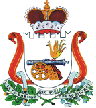 